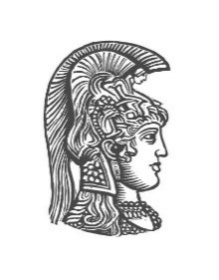 ΕΘΝΙΚΟ ΚΑΙ ΚΑΠΟΔΙΣΤΡΙΑΚΟ ΠΑΝΕΠΙΣΤΗΜΙΟ ΑΘΗΝΩΝΤΜΗΜΑ ΜΕΘΟΔΟΛΟΓΙΑΣ, ΙΣΤΟΡΙΑΣ ΚΑΙ ΘΕΩΡΙΑΣ ΤΗΣ ΕΠΙΣΤΗΜΗΣΤΜΗΜΑ ΠΛΗΡΟΦΟΡΙΚΗΣ ΚΑΙ ΤΗΛΕΠΙΚΟΙΝΩΝΙΩΝΤΜΗΜΑ ΦΙΛΟΛΟΓΙΑΣ ΤΜΗΜΑ ΨΥΧΟΛΟΓΙΑΣΌνομα ΕπώνυμοΑ.Μ. 00Μ00Τίτλος Διπλωματικής ΕργασίαςΔιπλωματική εργασία για τη λήψη μεταπτυχιακού διπλώματος ειδίκευσης από τοΔιατμηματικό Πρόγραμμα  Μεταπτυχιακών Σπουδών στη Γνωσιακή ΕπιστήμηΣυμβουλευτική επιτροπή:Όνομα Επώνυμο, Θέση, ΊδρυμαΌνομα Επώνυμο, Θέση, ΊδρυμαΌνομα Επώνυμο, Θέση, ΊδρυμαΑθήναΜήνας 2000Εγκρίνεται η διπλωματική εργασίαΌνομα Επώνυμο 	Όνομα Επώνυμο 	Όνομα Επώνυμο 	© 2000 Όνομα ΕπώνυμοΔιαθέσιμη στο διαδίκτυο με διατήρηση πνευματικών δικαιωμάτων δημιουργού(άδεια χρήσης τύπου Creative Commons Attribution 4.0 International, CC-BY 4.0)https://creativecommons.org/licenses/by/4.0/deed.elΣύνοψηΕυχαριστίεςΠεριεχόμεναΣύνοψη	iiiΕυχαριστίες	ivΠεριεχόμενα	vΚατάλογος πινάκων	viΚατάλογος εικόνων	viiΤίτλος Διπλωματικής Εργασίας	1Τίτλος Ενότητας	1Τίτλος υποενότητας	1Τίτλος παραγράφου	1Βιβλιογραφία	2Παράρτημα	3Κατάλογος πινάκωνΚατάλογος εικόνωνΤίτλος Διπλωματικής ΕργασίαςΚείμενο εργασίας. Κείμενο εργασίας.  Κείμενο εργασίας.  Κείμενο εργασίας. Κείμενο εργασίας. Κείμενο εργασίας.  Κείμενο εργασίας.  Κείμενο εργασίας. Κείμενο εργασίας. Κείμενο εργασίας.  Κείμενο εργασίας.  Κείμενο εργασίας. Κείμενο εργασίας. Κείμενο εργασίας.  Κείμενο εργασίας.  Κείμενο εργασίας. Κείμενο εργασίας. Κείμενο εργασίας.  Κείμενο εργασίας.  Κείμενο εργασίας. Κείμενο εργασίας. Κείμενο εργασίας.  Κείμενο εργασίας.  Κείμενο εργασίας. Τίτλος ΕνότηταςΚείμενο εργασίας. Κείμενο εργασίας.  Κείμενο εργασίας.  Κείμενο εργασίας. Κείμενο εργασίας. Κείμενο εργασίας.  Κείμενο εργασίας.  Κείμενο εργασίας. Κείμενο εργασίας. Κείμενο εργασίας.  Κείμενο εργασίας.  Κείμενο εργασίας. Κείμενο εργασίας. Κείμενο εργασίας.  Κείμενο εργασίας.  Κείμενο εργασίας. Κείμενο εργασίας. Κείμενο εργασίας.  Κείμενο εργασίας.  Κείμενο εργασίας. Κείμενο εργασίας. Κείμενο εργασίας.  Κείμενο εργασίας.  Κείμενο εργασίας. Τίτλος υποενότηταςΚείμενο εργασίας. Κείμενο εργασίας.  Κείμενο εργασίας.  Κείμενο εργασίας. Κείμενο εργασίας. Κείμενο εργασίας.  Κείμενο εργασίας.  Κείμενο εργασίας. Κείμενο εργασίας. Κείμενο εργασίας.  Κείμενο εργασίας.  Κείμενο εργασίας. Κείμενο εργασίας. Κείμενο εργασίας.  Κείμενο εργασίας.  Κείμενο εργασίας. Κείμενο εργασίας. Κείμενο εργασίας.  Κείμενο εργασίας.  Κείμενο εργασίας. Κείμενο εργασίας. Κείμενο εργασίας.  Κείμενο εργασίας.  Κείμενο εργασίας. Τίτλος παραγράφουΚείμενο εργασίας. Κείμενο εργασίας.  Κείμενο εργασίας.  Κείμενο εργασίας. Κείμενο εργασίας. Κείμενο εργασίας.  Κείμενο εργασίας.  Κείμενο εργασίας. Κείμενο εργασίας. Κείμενο εργασίας.  Κείμενο εργασίας.  Κείμενο εργασίας. Κείμενο εργασίας. Κείμενο εργασίας.  Κείμενο εργασίας.  Κείμενο εργασίας. Κείμενο εργασίας. Κείμενο εργασίας.  Κείμενο εργασίας.  Κείμενο εργασίας. Κείμενο εργασίας. Κείμενο εργασίας.  Κείμενο εργασίας.  Κείμενο εργασίας. ΒιβλιογραφίαΠαράρτημα